Муниципальное бюджетное общеобразовательное учреждение «Средняя общеобразовательная школа № 1»Энгельсского муниципального районаСаратовской областиКонспект урока по литературному чтениюво 2 классе тема урока: «Е. Пермяк «Случай с кошельком»                                                                             подготовила						          учитель начальных классов                                                                             Волкова Наталья Александровнаг. Энгельс2013Тема урока:  «Е. Пермяк «Случай с кошельком»Дидактическая цель: создать условия для усвоения детьми новых знаний по теме урока.Тип урока: урок открытия нового знания.Задачи:   образовательная:формировать умение анализировать поступки людей; обогащать читательский опыт детей; учить понимать точку зрения автора и выражать своё мнение о произведении.  развивающая:развивать мышление, речь учащихся, умения анализировать, обобщать.  воспитательная:воспитывать доброе отношение к семье, пожилым людям, детям иродителям.Методы обучения: словесный, наглядный, проблемный, частично-поисковый.Формы организации познавательной деятельности:фронтальная;  парная;индивидуальная.Средства обучения:учебник Л.А. Ефросинина «Литературное чтение»;рабочая тетрадь «Литературное чтение» Л.А. Ефросинина;карточки со словами «жизнь», «дана», «на», «добрые», «дела»;карточки со словами «вся», «семья», «вместе», «так», «и», «душа», «на», «месте»;карточки-смайлики «Я справился!», «Я сомневался», «Я не справился»;карточки для составления модели обложки (1/2 от листа А-4);мультимедийный проектор;презентация к уроку.Ход урока:(ТЕХНОЛОГИЧЕСАЯ  КАРТА)Используемые источники:1. Л.А. Ефросинина. Литературное чтение. Учебник для учащихся общеобразовательных учреждений. Часть 2. М.: Издательский центр «ВЕНТАНА-ГРАФ», 2012 г.2. Л.А. Ефросинина. Литературное чтение. Рабочая тетрадь № 2. М.: Издательский центр «ВЕНТАНА-ГРАФ», 2012 г.№Этапы урокаДеятельность учителяДеятельность учащихсяУниверсальные учебные действия1.Самоопределение к деятельности (организационный момент)Включение в деловой ритм. Устное сообщение учителя (создание эмоционального настроения).Упражнение «Поздоровайся глазами».- Сейчас я с каждым из вас поздороваюсь. Но поздороваюсь не словами, а молча – глазами. При этом постарайтесь глазами показать, какое у вас сегодня настроение.- Какие замечательные улыбки я вижу на ваших лицах. А ведь улыбка – знак хорошего настроения, взаимного, доброго расположения друг к другу.- А теперь улыбнитесь всем, кто находится сегодня с нами. Я желаю вам, чтобы хорошее настроение не покидало вас!Подготовка класса к работе.Личностные: самоопределение. Регулятивные: целеполагание.Коммуникативные: планирование учебного сотрудничества с учителем и сверстниками.2.Актуализация знаний и фиксация затруднений в деятельности (постановка учебной задачи)1) – Какой раздел мы изучаем?- А как вы понимаете слово «семья»?- Что же такое «семья»?- «Семья и я».Ответы детей.- Семья – это дом, это папа и мама, бабушка и дедушка, это любовь и забота, труд и радость, счастье и печали, привычки и традиции. Коммуникативные: планирование учебного сотрудничества с учителем и сверстниками. Познавательные: логические – анализ объектов с целью выделения признаков.2) Работа в парах.Игра «Собери пословицу» (Слайд 2, 3)- Объясните смысл пословицы.- «Вся семья вместе – так и душа на месте».Ответы детей. 3) – Родился ребёнок. Ему нужны тепло и ласка мамы. Общение мамы с ребёнком начинается с первой колыбельной, которую пела мама и каждому из нас.Работа по группам.- Дома вы читали колыбельные. Давайте расскажем их.- С какой интонацией вы будете рассказывать их?- Что можно сказать о первой колыбельной? Какая она?- А вторая?- К какому жанру относятся эти произведения?«Народная песня», «Колыбельная», «М.Лермонтов «Спи, младенец мой прекрасный…»- Убаюкивающая, напевная.- Народная.- Авторская.- Фольклор.4) – Самое главное для человека – СЕМЬЯ.(Слайд 3 – звук мелодии)«На свете чудо есть – семья!Семь драгоценных, светлых Я.Они, как ноток семь, дружны,И все красивы и важны!Три нотки – папа, мама, Я.Ещё одна – сестра моя.Ещё две – бабушка и дед,Седьмой лишь нотки с нами нет.«Гав-гав!» - да во дворе она.Всем нотка хорошо слышна!Она звончее всех звучит,На месте нотка не сидит.В семье семь ноток – семь цветов,Семь струн, звучащих, как одна,И каждая из них важна!»3.Выявление причин затруднения и постановка цели деятельности (постановка учебной задачи)1) – Расшифруйте название произведения, с которым мы сегодня познакомимся (Слайд 4).- Кто написал?- Судя по заглавию, о чём будет этот текст?(Слайд 5)- «Случай с кошельком».- Е. Пермяк.Дети высказывают свои предположения о содержании (прогнозирование).Регулятивные: целеполагание, прогнозирование.Познавательные:общеучебные:самостоятельное выделение – формулирование познавательной цели;логические:формулирование проблемы.Коммуникативные: умение отвечать на вопросы, высказывать своё предположение.2) – Рассмотрите иллюстрацию к произведению.- Что можете сказать?-  А как вы думаете, эта иллюстрация ко всему тексту или отдельному эпизоду?Ответы детей.Дыхательная гимнастика.1. Упражнение «Вдох-пауза-выдох».2. Упражнение «Мобилизуй дыхание»(продолжительный вдох, пауза в 2 раза короче, чем вдох, выдох нормальный, произвольный)4.Построение проекта выхода из затруднения («открытие» детьми нового знания)1) Самостоятельная работа с рассказом Е. Пермяка «Случай с кошельком» (проходит дифференцированно):1 группа – читает рассказ, выполняет все задания в учебнике и тетради № 1,2.2 группа – читает рассказ по абзацам под руководством учителя; выполняют задания к тексту и в тетради по желанию.2) Словарная работа (Слайд 6)(выполняется по ходу чтения).3) Первичное восприятие.- Понравилось это произведение?- Что понравилось?- Какой момент вам показался самым волнующим?- Кто написал?- Как озаглавил?4) Самостоятельное моделирование (Слайд 7)- Что мы читали?- О чём этот рассказ?- Сравните свои модели с моделью на доске.- Кто выполнил верно?- У кого есть ошибки, исправьте их.Погружение в текст.КошёлкаВыронилаРастеряхаНеблагодарнаяСунулаОтветы детей.- Е. Пермяк.- «Случай с кошельком»Учащиеся выполняют модель обложки:                         И.Ф. автора                         жанр и тема                          заголовок- Рассказ о детях.Ответы детей.Самопроверка.Самоанализ.Регулятивные: планирование, прогнозирование.Познавательные:моделирование.Логические: решение проблемы, построение логической цепи рассуждений, доказательство, работа с информацией.Коммуникативные: инициативное сотрудничество в поиске и выборе информации.Личностные: чувство сопереживания.5.Первичное закрепление во внешней речи1) Анализ по вопросам к тексту.- Кто главный герой?- Как звали его сестру?- Какой вы представляете Катю?- Каким вы представляете Костю?- Почему случай с кошельком Костя запомнил на всю жизнь?2) Выборочное чтение.- Перечитай 1-ый абзац текста.- Какой была старушка?- Прочитай 2-ой абзац.- Что произошло?- Прочитайте слова Костиной сестры. Права ли она?- Какова главная мысль произведения?3) Деление на части и составление плана (Слайд 8).- Сколько будет частей?Давайте прочитаем каждую часть и озаглавим.Пересказ по плану.- О чём будете рассказывать в 1-ой части? во 2-ой части? в 3-ей части?4) Обобщающая беседа.- Чему учит нас рассказ Е. Пермяка «Случай с кошельком»?- Кто бы из вас хотел оказаться на месте Кости? Почему?5) Чтение по ролям.- Давайте определим действующих лиц.Биография автора (Слайд 9).- Е.А. Пермяк родился на Урале. Прожил там более 30 лет. Ещё в детстве он познакомился с жизнью заводов, приисков Урала.    Е.Пермяк изучил пять ремёсел: столярное, слесарное, сапожное, кузнечное и токарное. Большинство его произведений посвящено труду, взаимоотношениям в семье.  Произведения Е. Пермяка (Слайд 10).- А какие произведения Е. Пермяка вы знаете?- Вот эти произведения Е. Пермяка я советую вам взять в библиотеке и прочитать во внеурочное время.- Мальчик Костя.- Катя. - Строгая, справедливая.- Честный, умный, маленький.Ответы детей.- Седенькая, хроменькая.- Старушка выронила кошелёк с деньгами.Чтение отрывка.- «Так ведь быть честным – это твоя обязанность, а не заслуга».- Три.Чтение по частям.План:1. Старушка выронила кошелёк.2. Обида мальчика.3. Быть честным – долг каждого.(запись в тетрадь)Ответы детей.- Быть честным,  воспитанным, добрым.Ответы детей.- Автор, старушка, Костя, Катя.- «Дедушкины очки», «Чужая калитка», «Пичугин мост», «Торопливый ножик» и др.Регулятивные: работа по алгоритму; контроль, оценка, коррекция.Познавательные: общеучебные умения, структурировать знания, выбор наиболее эффективных способов решения; умение осознанно и произвольно строить речевое высказывание.Коммуникативные: управление поведением партнёра – контроль, коррекция, оценка действий партнёра. 6.Самостоятельная работа с самопроверкой по эталону.1) Индивидуальная работа (Слайд 11).– Собери пословицу из слов «дана», «жизнь», «на добрые», «дела».- Прочитайте, что у вас получилось?- Что дано человеку?- Для чего?- Для каких дел?- Какое, по-вашему, главное слово в пословице? Почему?- Для чего дана жизнь человеку?- Запишите пословицу в тетрадь (с. 38, № 4).2) Творческая работа.- Нарисуй план рассказа (рабочая тетрадь с. 37, № 3)- «Жизнь дана на добрые дела».- Жизнь.- Жизнь дана для дел.- Для добрых.Ответы детей.Регулятивные: контроль, коррекция, выделение и осознание того, что уже усвоено и что ещё подлежит усвоению, осознание качества и уровня усвоения.Личностные: самоопределение.7.Рефлексия деятельности (итог урока)1) – Что нового узнали?- Кто автор?- Что вам понравилось на уроке?- Что больше всего запомнилось?- А что показалось трудным?- Удалось вам сохранить хорошее настроение?- Оцените свою работу (Слайд 12):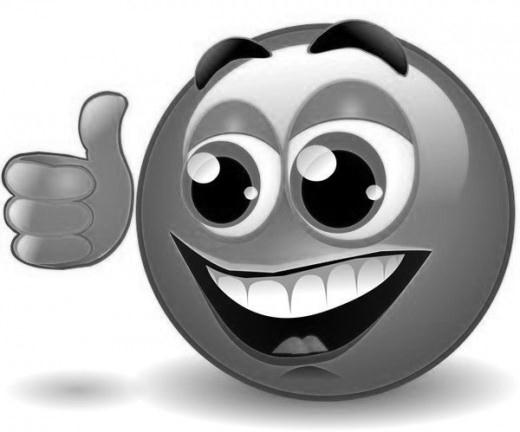 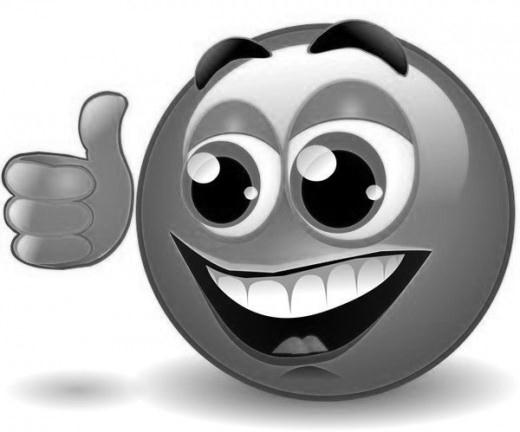           - справился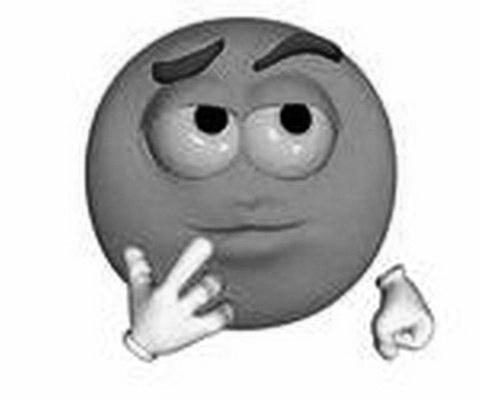 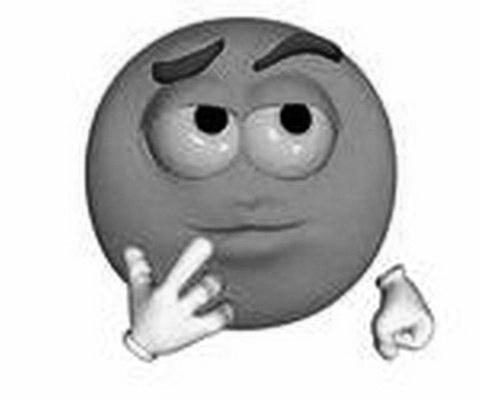           - сомневался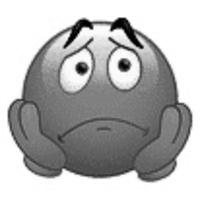 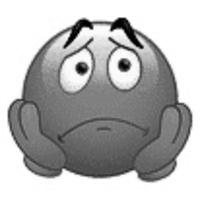          - не справился- У кого         ?         ?           ?2) Выставление оценок.3) Домашнее задание (Слайд 13):подготовить подробный пересказ текста;выполнить в тетради задания к рассказу;прочитать рассказ Е. Пермяка «Первая рыбка».(Слайд 14).- Познакомились с рассказом «Случай с кошельком».- Е. ПермякОтветы детей.Дети оценивают свою работу карточками-знаками.Коммуникативные: умение с достаточной полнотой и точностью выражать свои мысли.Познавательные: рефлексия.Личностные: смыслообразование.